Publicado en Zaragoza  el 10/11/2023 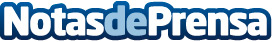 Aluvidal explica cómo las contraventanas ofrecen seguridad y estilo a los hogaresAluvidal destaca cómo las contraventanas transforman los hogares brindando seguridad, control lumínico y un toque estético diferencialDatos de contacto:María VidalAluvidal 976 16 58 92Nota de prensa publicada en: https://www.notasdeprensa.es/aluvidal-explica-como-las-contraventanas Categorias: Aragón Hogar Construcción y Materiales Arquitectura http://www.notasdeprensa.es